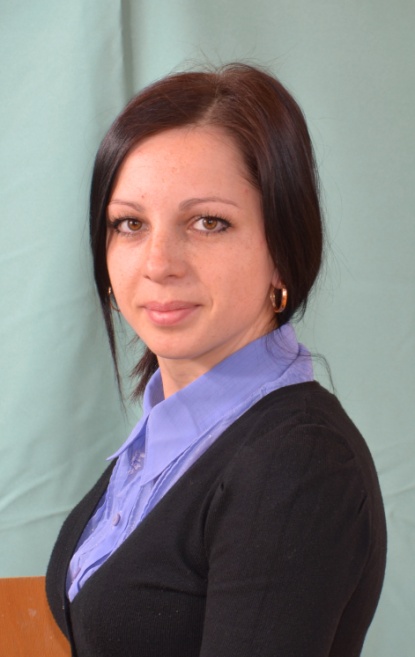 Ольга Шопа,асистент учителяКалуської ЗОШ І-ІІ ст. № Калуської міської радиОсобливості роботи з дитиною з вадами опорно-рухового апарату  у класі з інклюзивним навчанням  (з досвіду роботи)Інклюзивне навчання у Калуській ЗОШ І-ІІ ступенів №8 Калуської міської ради  запроваджено для учениці з вадами опорно-рухового апарату. Для забезпечення особистісно-орієнтованого підходу до організації інклюзивного навчально-виховного процесу із врахуванням особливих освітніх потреб дитини були створені умови для ефективного навчання в школі, розроблено індивідуальний навчальний план (ІНП), індивідуальну програму розвитку(ІПР) та індивідуальну навчальну програму(ІНП).Всі необхідні документи розроблялись консультаційно-педагогічною групою, яка складається з 10 осіб.При розробці індивідуальної програми розвитку  враховано результати первинного оцінювання та даних про психофізичний розвиток дитини. Індивідуальна програма розвитку(ІПР) містить загальну інформацію про учня,систему додаткових послуг, види необхідної адаптації та модифікації навчальних матеріалів. ІПР розробляється 1 раз на рік,за умови, що двічі на рік (за потреби частіше) вона переглядається з метою коригування. У тих випадках, коли у дитини виникають труднощі у засвоєнні навчального матеріалу, або ж навпаки, виникає потреба підвищення рівня складності виходячи з можливостей дитини. Індивідуальна програма розвитку дає можливість оцінити індивідуальні можливості, уміння та навички дитини; спостерігати за динамікою розвитку; виявляти труднощі у навчально-виховному процесі; визначення стилю навчання, навчальні підходи, корекцію поведінки,матеріали та обладнання,сенсорні потреби та інше. Індивідуальна навчальна програма (ІНП) дитини з особливими освітніми потребами у класі з інклюзивним навчанням розробляється на основі типових навчальних програм загальноосвітніх навчальних закладів, у тому числі спеціальних, з відповідною їх адаптацією. Навчальна програма визначає зміст, систему знань, навичок і вмінь, які мають опанувати учні в навчальному процесі з кожного предмета, а також зміст розділів і тем.Невід’ємною складовою процесу розроблення індивідуальної програми розвитку є оцінка динаміки розвитку дитини з особливими освітніми потребами, збирання відомостей про її успіхи (учнівські роботи, результати спостережень педагогів, контрольні листки, результати тестів, тощо). Визначення рівня сформованості знань, умінь і навичок учнів з особливими освітніми потребами здійснюється з метою забезпечення позитивної мотивації навчання, інформування учнів про їх індивідуальні досягнення, визначення ефективності педагогічної діяльності вчителів.Індивідуальний навчальний план розробляється на основі робочого навчального плану школи з урахуванням рекомендацій психолого-медико-педагогічної консультації та на основі Типових навчальних планів спеціальних загальноосвітніх навчальних закладів для дітей, які потребують корекції фізичного та (або) розумового розвитку.Індивідуальний навчальний план визначає перелік навчальних предметів, кількість годин, що відводяться на вивчення кожного предмета, корекційно-розвиткові заняття,тижневу кількість годин. Кількість корекційно-розвиткових занять визначає психолого-медико-педагогічна комісія. В нашому випадку виділялось 4 години для проведення корекційних занять. Консультаційно-педагогічною групою школи  вирішено, що 2 години –« Корекція вад розвитку», заняття з психологом школи, а також 2 години – заняття  з «Ритміки». Завдяки корекційно-розвитковим заняттям у дитини покращилась  пам'ять(вище середнього), увага(швидкість переключення), рівень розвитку словесно-логічного мислення (активізація синтезу, аналізу, порівняння, узагальнення); знизився рівень емоційної напруги, навички відновлення емоційної рівноваги, розвинулась уява, сформувалась самостійність та впевненість.Заняття  з ритміки були спрямовані на розвиток моторних функцій, корекцію порушень загальної та дрібної моторики; формуванню пізнавального інтересу до музичного і хореографічного мистецтва, просторових уявлень, відчуттю ритму, розвитку творчих здібностей, художньо – образного мислення, уяви, фантазії; вихованню колективізму, культури спілкування, сприйняттю та усвідомленню своєї індивідуальності, формуванню позитивних рис характеру – наполегливості, вимогливості, терпеливості. Учениця дуже зацікавилась заняттями з  ритміки. Була уважною та старанною при виконанні вправ на релаксацію м’язевого тонусу, вправи для рук, ніг та пальчикової гімнастики. Всі заняття супроводжувались різноманітними піснями, віршами, скоромовками. Значного прогресу не спостерігалось у зв’язку з основним захворюванням дитини. Але ці заняття сприяли покращенню пам’яті ,уяви, відчуттю ритму та позитивно вплинули на емоційний стан дитини.Документація, яку веде асистент учителя: індивідуальна програма розвитку (ІПР), індивідуальна навчальна програма (ІНП), індивідуальний навчальний план (ІНП), журнал щоденного обліку роботи асистента учителя,протоколи засідань консультаційно-педагогічної комісії, оцінювання психофізичного розвитку (3 рази на рік,разом з вчителем-класоводом), а також портфоліо.У широкому розумінні портфоліо – це спосіб фіксування, накопичення та оцінки індивідуальних досягнень учениці протягом певного періоду навчання. Тип порт фоліо залежить від конкретних цілей навчання. Це може бути: портфоліо документів, портфоліо досягнень, портфоліо розвитку. Портфоліо Анни, учениці інклюзивного класу, складається з таких розділів: «Фотографії», на яких вона із друзями під час уроків,позашкільних та шкільних заходах;  «Творчі роботи» виконані ученицею не тільки в школі, але й ті роботи, які виконувала дома; «Робочі зошити»,  які  показують здобуті навички та вміння. Над портфоліо може працювати не тільки асистент, але й безпосередньо учень(ця) інклюзивного класу, батьки дитини, також можуть залучатись однокласники( це буде сприяти налагодженню між ними дружніх стосунків). Я як асистент вчителя цієї дитини до роботи над портфоліо залучала Анну ученицю  інклюзивного класу. Вона самостійно обирала фотографії, творчі роботи, їх послідовність. Цей процес роботи проходив з радістю, захопленням, усвідомленням того, що дорослому потрібна її допомога, давав можливість відчути себе відповідальною, старанною. Хочу підкреслити,  що така спільна робота позитивно впливає як на емоційний так і психічний стани дитини.Під час впровадження інклюзивного навчання в школі важливим етапом адаптації дитини в класному колективі є сприйняття її ровесниками. Адже ми знаємо,що інколи учні, які навчаються разом з дитиною, яка має ООП,вони не сприймають цю дитину, як особистість тільки тому, що вона не така як усі, вона інша. А для дитини з ООП несприйняття ровесників це психологічна травма. Тому на початковому етапі вчителем-класоводом Жиляк Романною Іванівню, де навчається дитина була проведена робота з учнями класного колективу та їхніми батьками. Основні зусилля вчителя-класовода  були спрямовані на розвиток відчуття громади в класі, де кожна дитина є бажаною частиною цілого. Подаючи особистий приклад поваги та прийнятті індивідуальних особливостей, створила ефективну навчальну адаптацію. Прикладом адаптації  Анни у класному колективі є те, що соціальним педагогом школи було проведено дослідження з метою виявлення соціального статусу та адаптації учениці 1-го інклюзивного класу Шопи А. Дослідження показало, що дитина на високому рівні адаптувалася в класі. За кількістю виборів  Анна на 2 бали поступилася лідеру класу, що свідчить про те, що дитина інтегрувалася в класному колективі на високому рівні.Я як асистент вчителя і мама цієї дитини можу сказати, що інклюзивне навчання позитивно впливає на психофізичний розвиток учениці. Тому, що на початку навчального року Анна була дуже скромна, тиха, сором’язлива, власну думку висловлювала рідко, спілкування з однокласниками було сковане. Про те за весь навчальний рік Анна  проявляла себе старанною, активною, доброзичливою, ініціативною, дружньою . Потребує спілкування з однолітками та дорослими. На уроках працьовита, активна,інколи прагне виконати завдання першою( це стимулює до більш активної та самостійної діяльності), розкута в процесі навчальної роботи (ставить питання, доповнює відповіді однокласників, розповідає випадки з свого життя).  До учителя відноситься доброзичливо, з повагою. На уроках проявляє схильність до співпраці, інтерес до предмету, захоплена процесом роботи, бажання дізнатися більше, знайти рішення; бажання отримати схвалення вчителя, визнання оточуючих. Свої помилки намагається зрозуміти та виправити. В класі входить в групу лідерів. Завжди прагне до поставленої мети, намагається зробити якісно, переробляє, якщо не вийшло. Виявляє зацікавленість до навчання.Отже, завдяки злагодженій співпраці консультаційно-педагогічної групи досягли великих успіхів у навчанні та вихованні Анни.